Attachment A (refer EP169) – Statutory DeclarationOaths Act 1967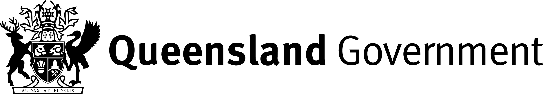 Statutory DeclarationNotes:This Statutory Declaration must be witnessed by a solicitor, barrister, Justice of the Peace, Commissioner of Declarations or other person authorised under the Oaths Act 1867 as amended.A person who wilfully makes a false statement in a statutory declaration under the Oaths Act 1867 as amended is guilty of an offence under that Act, punishment for which may include a fine and/or imprisonment.[end of document]I,[insert your full name here][insert your full name here][insert your full name here]of[insert address here][insert address here][insert address here]in the State of Queenslandin the State of Queenslanddo solemnly and sincerely declare thatdo solemnly and sincerely declare thatdo solemnly and sincerely declare that[Matters to be declared][Matters to be declared][Matters to be declared][Matters to be declared][Matters to be declared][Matters to be declared]And I make this solemn declaration conscientiously believing the same to be true, and by virtue of the provisions of the Oaths Act 1867.And I make this solemn declaration conscientiously believing the same to be true, and by virtue of the provisions of the Oaths Act 1867.And I make this solemn declaration conscientiously believing the same to be true, and by virtue of the provisions of the Oaths Act 1867.And I make this solemn declaration conscientiously believing the same to be true, and by virtue of the provisions of the Oaths Act 1867.And I make this solemn declaration conscientiously believing the same to be true, and by virtue of the provisions of the Oaths Act 1867.And I make this solemn declaration conscientiously believing the same to be true, and by virtue of the provisions of the Oaths Act 1867.Signature of declarant/deponentSignature of declarant/deponentTaken and declared before me atTaken and declared before me atTaken and declared before me at[Location][Location][Location]this[day]day of[month, year][month, year]A Justice of the Peace/Commissioner for Declarations.A Justice of the Peace/Commissioner for Declarations.